uni5 Regional Committee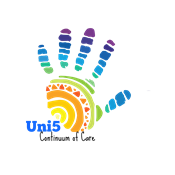 MinutesDate: 1-15-2020
Location: Burke United Christian Ministries**Conference Call – 704-842-6305 - Participant Code: 4076825**Call to orderReview of minutes from DecemberAccepted by common consent with change of PIT roles with specific to Burke County – Public Safety to do Street Outreach at night.Balance of State Vaya and Partners both got renewal grants, will continue with funding/grants. No real increase in cost of livingSteering Committee Call updatesCoordinated Entry EvaluationRRH – surveys to currently enrolled RRH clients and all future RRH clients on a rolling basis – as RRH clients come in, they will be assessed on ongoing basis.VISPDAT assessments – 2 week period beginning March 22 – April 4 PSH participants – for 2 months from Feb 4 to April 4 (only new participants) Folks in PSH need to have surveys given during that two week period, make sure data is collected ESPECIALLY for new clients. Do NOT do survey on old clients. ONLY NEW CLIENTS in the last year. Should be available on the webiste – Teena will look to send out.All surveys to be submitted to NCCEH by April 10PIT Count – Night of Jan 29 just a snapsnot – looking at individuals in homeless situations on that night. In a tent, on the street, in a place not meant for human habitation, etc. Folks who DO NOT COUNT are those who are staying with family/friends even if they have been homeless previously. If they are in a hotel that THEY have paid for, they do not count. If they are chronically homeless but in jail/hospital on the night of 29, they DO NOT count.Burke County has opted to do Paper Survey and then fill out via app.Website to PIT/HIC info – https://www.ncceh.org/datacenter/pointintimehowto/Final Virtual Open Office Session for training through NCCEHPIT recorded videoPIT and HIC slidesFunding and Performance SubcommitteeWill work to create a dashboard to share monthly with the steering committeeCode of Conduct Policy – Review and sign new policyWe can change anyting we want since it’s our regional form. This is for FUNDED agencies. If not funded, not a big deal. As general rule, we can have everyone sign and disclose.Jeff made a motion, Sabra second. Motion passes to accept Code of Conduct. Sign and turn in to Teena before leaving meeting. Meetings and RemindersPIT/HIC Lead update call – was Wed. Jan 8 –Teena wants a report from each County about what the plan for the PIT is.McKiney Vento #’s not used in this survey. We cannot use the educational definition. – Just have to be able to differentiate between the two numbers if we want to use them.PIT Virtual Open Office Session – Wed. Jan 22 1:30 – 2:30Funding and Performance Subcommittee Meeting – Jan 17 – 1-2:30 – working on a dashboard to share with committee. Call for ESG workgroup Members – Teena believes this would benefit us if we had someone from this group on this call. Tonya Freeman has volunteered to take on this role. Coordinated Entry council Meeting – TBDPIT Leads Jennifer Clark – Regional LeadCindy – Alexander County – no leads.Alison – Burke County – setting up at BUCM.Angela – Caldwell CountyCasey – Catawba County – Corner table soup kitchen, Life house, Hickory Soup KitchenChristina – McDowell lead – Will be going on the radio to explain to County at large. Setting up at both shelters, DV shelter and all food distribution places. Coordinated Entry – BonnieAgency UpdatesAdjournNext meeting scheduled for Feb 19th at 10 am at BUCM with call in option.NameAgencyPresent/AbsentNameAgencyPresent/AbsentAlison AzbellMeeting Place MissionPAngela BattleKwanzaa Family InnPChris ForneyNC Peer SupportPTracy FryeUniversal MH/DD/SASPKim HemphillPSH Specialist/VAYAPGwen LawsCaldwell Co. SchoolsPBrittany MikealUnited HealthCarePValerie BrooksOptions, Inc.ABen AndersonNCDPSAJeff BurnsA Caring AlternativePJennifer ClarkFamily Care CenterAStella GuidoSafe HarborPConnie LawsonNCDPSPKim DuncanWPCOGAJane EarnestFamily Care CenterPRenee UrbanVAYAPRic SmithNC CommerceABonnie HarperGHCCMPRebecca SnyderKwanzaa Family InnPCindy HathcockMy Safe HavenAGail HensonCVBHPAaron KohrsGreenway TransportationPBeverly CarltonOlive HillPCasey McCallHickory Police DepartmentALeila McMichaelKwanzaa Family InnALily MoodyShelter Home of Caldwell Co. ATonya FreemanFamily Guidance CenterPSabra Rock McDowell MissionPChristina FrasconaMcDowell MissionADave ThomasEaster Seals ALewis ForneyNCDPSPTeena WillisPartners BHMPCarrie WorkmanSalvation ArmyALeah CostleyMcDowell MissionAAlice HortonBUCMPMichael CloyABCCM-VSCARebecca SmithVAYA AWade OgleHouse of RefugeAKenneth MorrisonNCDPSA